Weekly ScheduleMonday:Women’s Bible Study: on break until Fall. Call 210-716-1987 for information. Tuesday: Cleaning the church @ 9:30AM - Contact Pastor Joe - (210) 260-6625Women’s Bible Study on break until Fall. Wednesday: 7:00PM in the sanctuary. Men’s, Women’s and Youth Bible study. Friday:  JOY Senior Ministry meets the 2nd Friday of the month. Locations vary.   Contact Cindy Arauco (562)-884-3264 or information booth for this month’s location.Saturday:  Men’s Prayer 7:30am– Contact Pastor Jimmy Rosas 210-489-9641B1 Couples Marriage Ministry See Lester and Melissa Avendano for details. 818-518-6181 (Lester)Sunday:   Mom’s for Sons Prayer Group 8am in the prayer room. Contact Donna Gugudan 210-535-4412The Narrow:  College and Career Bible Study 10:00AM. Contact Chris/Savannah Garcia 210-845-9154Grace Groups: open to all. 10:00AMMiddle School & High School Youth Group 11:00AM.  Contact Pastor Jimmy Rosas 210-489-9641Care Calendar. Anytime a family is in need of meals due to illness, birth of child, surgery, etc.  Call Virginia Calvillo 956-873-3607.Notes______________________________________________________________________________________________________________________________________________________________________________________________________________________________________________________________________________________________________________________________________________________________________________________________________________________________________________________________________________________________________________________________________________________________________________________________________________________________________________________________________________________________________________________________________________________________________________________________________________________________________________________________________________________________________________________________________________________________________________________________________________________________________________________________________________________________________________________________________________________________________________________________________________________________________FIND GRACE CALVARY CHAPEL ONLINE: Website: http://www.gracecalvarychapel.org For more teaching, go to http://www.gracecalvarychapel.orgWelcome toGrace Calvary ChapelGrace-Grow-Glorify-GoSenior Pastor Joe Marquez9107 Marbach Rd. Ste.225San Antonio, Texas 78245210- 675-2120Service Times:Sunday 8:30am and 11:00am.Children's ministry (Nursery-5th grade) ​Youth service (Jr & Sr High) 11:00 onlyWednesday – 7:00 PMMen’s, Women’s & Youth Bible StudyNursery & children’s ministry available. Welcome toGrace Calvary ChapelGrace-Grow-Glorify-GoSenior Pastor Joe Marquez9107 Marbach Rd. Ste.225San Antonio, Texas 78245210- 675-2120Service Times:Sunday 8:30am and 11:00am.Children's ministry (Nursery-5th grade) ​Youth service (Jr & Sr High) 11:00 onlyWednesday – 7:00 PMMen’s, Women’s & Youth Bible StudyNursery & children’s ministry available. Sunday, April 21, 2024Acts: The Acts of The Holy SpiritActs 27:27-44, “Shipwrecked!”I.          Cut The Ropes- Acts 27:27-32II.         Take Some Food- Acts 27:33-38III.        Hoist The Foresail- Acts 27:39-41IV.        Get To Land- Acts 27:42-44AGAPE BOXES ARE AVAILABLE FOR YOUR TITHES, OFFERINGS AND PRAYER REQUESTS.THANK YOU!SENIOR PASTOR:  Joe MarquezASSISTANT PASTORS: Joel Hernandez, Jimmy RosasELDER: Ric Gamboa DEACONS: Hiram Andrade, Jose Calvillo, Jeff Goodman, Albert Hernandez, Dennis Renfro, Ray Salazar, Carlos SeguraPLEASE PRAY FOR THE MISSIONARIES WE SUPPORT:The Kvachenkos: – Republic of AbkhaziaThe Bentleys – Durango, MexicoThe Gallegos – Irapuato, MexicoMike and Teresa Petit- Calvary DevinePastor’s PenBeloved, it has been reported that Sir Ernest Shackleton had placed this ad in an English newspaper: “Men wanted for hazardous journey. Small wages, bitter cold, long months of complete darkness, constant danger, safe return doubtful. Honor and recognition in case of success.”What Sir Shackleton envisioned was becoming the first to make a trans-Antarctic crossing from sea to sea. The expedition began in 1914 and ended uncompleted in 1917.The reason that Ernest Shackleton has been lauded as a great leader was that all 28 men aboard the vessel, Endurance, made it back safely. Through trial and toil and severe winters, they all made it out alive.Beloved, as we study this portion of Scripture, we must note that on the way to fulfill Paul’s desire to reach Rome he ended up shipwrecked. That shipwreck could have easily defeated Paul and left him with utterly depressed.However, Paul did not give up. He executed endurance, and continued to press on! Beloved, on your way to your destination, you may end up shipwrecked. Remember the shipwreck is only part of the journey. Do not give up but persevere!Blessings-Pastor JoeIf you would like to be included in Pastor Joe’s weekly email devotion, please send him your email address: PastorJoe@gracecalvarychapel.orgAlso note whether you would like to be included in the Grace CC prayer chain.Pastor’s PenBeloved, it has been reported that Sir Ernest Shackleton had placed this ad in an English newspaper: “Men wanted for hazardous journey. Small wages, bitter cold, long months of complete darkness, constant danger, safe return doubtful. Honor and recognition in case of success.”What Sir Shackleton envisioned was becoming the first to make a trans-Antarctic crossing from sea to sea. The expedition began in 1914 and ended uncompleted in 1917.The reason that Ernest Shackleton has been lauded as a great leader was that all 28 men aboard the vessel, Endurance, made it back safely. Through trial and toil and severe winters, they all made it out alive.Beloved, as we study this portion of Scripture, we must note that on the way to fulfill Paul’s desire to reach Rome he ended up shipwrecked. That shipwreck could have easily defeated Paul and left him with utterly depressed.However, Paul did not give up. He executed endurance, and continued to press on! Beloved, on your way to your destination, you may end up shipwrecked. Remember the shipwreck is only part of the journey. Do not give up but persevere!Blessings-Pastor JoeIf you would like to be included in Pastor Joe’s weekly email devotion, please send him your email address: PastorJoe@gracecalvarychapel.orgAlso note whether you would like to be included in the Grace CC prayer chain.AnnouncementsWelcome to Grace! If you’re a visitor or recent newcomer, please complete a registry card in the seat pocket in front of you and drop it in the Agape Box.  We’d like to know you!    Church Property Acquisition Informational Meeting- Sunday April 28 @ 10:00AM in the Sanctuary. Come to learn about the opportunity for the church to purchase the property located directly to the north of us.     Summer of Home Fellowships- Grace Calvary Chapel’s Summer Home Fellowships are patterned after the example set in Acts 2:42. The Apostle’s Doctrine will consist of a uniform study of basic Christian Fundamentals followed by fellowship and prayer. We will meet in homes, in smaller groups where needs are met, accountability is formed through fellowship and application of the Biblical material presented. These are a wonderful way to grow in the Lord! Please sign up at the Information booth if you are interested in opening your home to host a fellowship group. Questions? Ask a pastor!     VBS planning is underway.  Please see the information booth to sign up to serve!     The theme this year is Camp Firelight. Decorations team is in need of camping items, ie, tents, lanterns, fishing poles, camp stoves, etc. If you have camping gear and are willing to loan it for décor purposes, please see Vanessa/Jason. Bulletin announcements:  Please submit requests for bulletin announcements to PastorJoe@gracecalvarychapel.orgno later than 6pm on Wednesdays.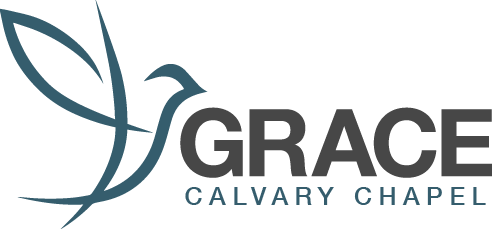 